CHAPTER 2A further look at FINANCIAL STATEMENTSSummary of Question TYPEs by STUDY Objective and Level of difficultyNote:	E = Easy	M = Medium	H = HardSUMMARY OF STUDY OBJECTIVES BY QUESTION TYPENote:	TF	=	True-False	Ma 	= 	Matching	MC 	=	Multiple Choice	Ex	=	Exercise		SAE = Short-Answer EssayCHAPTER STUDY OBJECTIVES1.	Identify the sections of a classified statement of financial position. In a classified statement of financial position, assets are classified as current or non-current assets. In the non-current asset category, they are further classified as investments; property, plant and equipment; intangible assets and goodwill; or other assets. Liabilities are classified as either current or non-current. There is also a shareholders’ equity section, which shows share capital and retained earnings, among other equity items if any exist.2.	Identify and calculate ratios for analyzing a company’s liquidity, solvency, and profitability. Liquidity ratios, such as working capital and the current ratio, measure a company’s short-term ability to pay its maturing obligations and meet unexpected needs for cash. Solvency ratios, such as debt to total assets, measure a company’s ability to survive over a long period by having enough assets to settle its liabilities as they fall due. Profitability ratios, such as earnings per share and the price-earnings ratio, measure a company’s operating success for a specific period of time.3.	Describe the framework for the preparation and presentation of financial statements. The key components of the conceptual framework are (1) the objective of financial reporting; (2) qualitative characteristics of useful financial information, which include fundamental and enhancing characteristics and the cost constraint; (3) the going concern assumption underlying the accounting process; (4) elements of the financial statements; and (5) measurement of the elements of financial statements.TRUE-FALSE STATEMENTS1. Cash and office supplies are both classified as current assets.2. Inventories and prepaid expenses are classified as long-term investments.3. Long-term investments appear in the property, plant, and equipment section of the statement of financial position.4. Special rights and privileges that provide a future economic benefit to the company are classified as intangible assets.5. A liability is normally classified as a current liability if it is to be paid within the coming year.6. Shareholders’ equity is divided into at least two parts: share capital and retained earnings.7. All long-lived assets including land have estimated useful lives over which they are expected to generate revenue.8. All long-lived assets are depreciated over their estimated useful lives.9. Mortgages and pension liabilities are examples of non-current liabilities.10. The investment classification on the statement of financial position normally includes investments that are intended to be held for a short period of time (less than one year).11. Shareholders' equity consists of two parts: common and preferred shares.12. The main difference between intangible assets and property, plant, and equipment is the length of the asset’s life.13. Listing assets and liabilities in reverse order of liquidity is not permitted in Canada.14. The statement of financial position is normally presented as follows, when ordered in order of liquidity: Current assets, current liabilities, non-current assets, non-current liabilities, and shareholders’ equity.15. The statement of financial position is normally presented as follows, when ordered in order of reverse liquidity: Non-current assets, current assets, shareholders’ equity, non-current liabilities, and current liabilities.16. Intracompany comparisons are based on comparisons with competitors in the same industry.17. Calculating financial ratios can give clues to underlying conditions that may not be noticed by examining each financial statement item separately.18. Liquidity ratios are concerned with the frequency and amounts of dividend payments.19. Analysis of financial statements is enhanced with the use of comparative data.20. Solvency ratios measure the entity’s ability to survive over a long period.21. A single ratio by itself is not very meaningful.22. Profitability means having enough funds on hand to pay debts when they fall due.23. Working capital is the difference between total assets and current liabilities.24. The excess of current assets over current liabilities is called working capital.25. The current ratio is calculated by dividing total assets by total liabilities.26. The current ratio takes into account the composition of current assets.27. A current ratio of 1.2 to 1 indicates that a company's current assets exceed its current liabilities.28. All companies, regardless of size, should have a current ratio of at least 2:1.29. The most liquid resource is inventory.30. Solvency ratios measure the short-term ability of the company to pay its maturing obligations.31. The debt to total assets ratio measures the percentage of assets financed by creditors rather than shareholders.32. From a creditor's point of view, the higher the total debt to total assets ratio, the lower the risk that the company may be unable to pay its obligations.33. Earnings per share is calculated by dividing profit for the period by the dollar value in the common shares account.34. The price-earnings ratio is calculated by dividing the market price per share by the earnings per share.35. The price-earnings ratio is a measure of liquidity.36. Earnings per share is the only ratio that must be presented in the financial statements for publicly traded companies.37. Earnings per share is frequently compared across companies in the same industry.38. The higher the price-earnings ratio, the higher are investors’ expectations of the company’s future profitability.39.	 Companies using Accounting Standards for Private Enterprises (ASPE) are not required to present earnings per share information in their financial statements.40. Having a conceptual framework of accounting ensures that standards and practices are clear and consistent.41. Canada has adopted International Financial Reporting Standards for publicly traded companies.42. The conceptual framework is fundamentally similar for both Canadian publicly traded companies and Canadian private companies.43. The objective of financial reporting is to provide financial information about a company that is useful to existing and potential investors, lenders, and other creditors in making decisions about providing resources to the company.44. The objective of financial reporting is to provide financial information that is useful to all types of internal and external users in making decisions.45. The two fundamental qualitative characteristics are relevance and timeliness.46. The two fundamental qualitative characteristics are faithful representation and relevance.47. Information is relevant if it will make a difference in a user’s decision(s).48. Faithful representation means that accounting information must be complete, neutral, and free from material error.49. Financial reporting does not have to present the economic substance of a transaction in order to provide a faithful representation of what really happened.50. Information has predictive value if it helps users confirm or correct their previous predictions.51. Materiality and relevance are both defined in terms of what influences or makes a difference to a decision maker.52. Enhancing qualitative characteristics include timeliness and comparability.53. Accounting information does not have to be understood by the average user with a general business background in order to be useful.54. Under the going concern assumption, reporting assets, such as land, at their cost may be more appropriate than reporting land at its fair value.55. In order for information to be relevant, it must be reported on a timely basis.56. Consistency aids comparability when a company uses the same accounting principles and methods from year to year or when companies with similar circumstances use the same accounting principles.57. Comparability in accounting means that a company uses the same generally accepted accounting principles from one accounting period to the next.58. In order to compare the financial statements of different companies, it would be desirable to have each company develop its own set of accounting rules and practices.59. Comparability and understandability are examples of enhancing qualitative characteristics.60. Information has verifiability if the information is comparable.61. The cost constraint ensures that the value of information provided is greater than the cost of providing it.62. The cost constraint ensures that information costs less than budget.63. The going concern assumption states that the business will continue in operation for the foreseeable future.64. If a company is not a going concern, the classification of its assets and liabilities does not matter.65. Using a simplified version of Canadian GAAP for small companies in order to reduce the cost of providing financial information is an example of the application of materiality.66. Elements of financial statements include assets, equity, and expenses, but not liabilities.67. Two measurement principles are historical cost and fair value.68. Two recognition principles are the fair value basis of accounting and the going concern assumption.69. In general, standard setters require that most assets be recorded using historical cost because cost is representationally faithful.70. The fair value basis of accounting states that all assets and liabilities can be reported at fair value.71. Fair values may not always be representationally faithful.72. The cost basis of accounting states that assets and liabilities should be recorded at their cost not only when originally acquired, but also during the time the entity holds them.73. Qualitative characteristics help ensure that the information provided in financial statements is useful.74. The going concern assumption underlies the preparation of financial statements.75. A conceptual framework is still under development for companies using International Financial Reporting Standards (IFRS).Answers to True-False StatementsMULTIPLE CHOICE QUESTIONS76. On a classified statement of financial position, prepaid expenses are classified as(a) a current liability.(b) property, plant, and equipment.(c) a current asset.(d) a long-term investment.77. A current asset is(a) the last asset purchased by a business.(b) an asset which is not currently being used to produce a product or service.(c) usually found as a separate classification in the income statement.(d) expected to be converted to cash or used in the business within a relatively short  period of time.78. Which of the following is not classified as a current asset?(a) supplies(b) short-term (trading) investments(c) a fund to be used to purchase a building within the next year(d) equipment with an estimated useful life of five years79. An intangible asset(a) derives its value from the rights and privileges it provides the company.(b) is worthless because it has no physical substance.(c) is converted into a tangible asset during the year.(d) cannot be classified on the statement of financial position because it lacks physical substance.80. Which of the following is not considered to be an asset?(a) equipment(b) dividends(c) accounts receivable(d) inventory81. The difference between cost and accumulated depreciation is referred to as(a) net depreciation.(b) carrying amount.(c) fair value.(d) cost value.82. Trademarks would appear in which section of the statement of financial position?(a) Shareholders’ equity(b) Investments(c) Intangible assets(d) Current assets83. Liabilities are generally classified on a statement of financial position as(a) small liabilities and large liabilities.(b) present liabilities and future liabilities.(c) tangible liabilities and intangible liabilities.(d) current liabilities and non-current liabilities.84. Which of the following would not normally be classified as a non-current liability?(a) current maturities of non-current debt(b) bonds payable(c) mortgage payable(d) lease liabilities85. Which of the following is not normally a current liability?(a) salaries payable(b) accounts payable(c) income tax payable(d) bonds payable86. Office equipment is classified on the statement of financial position as(a) a current asset.(b) property, plant, and equipment.(c) shareholders’ equity.(d) a long-term investment.87. Current liabilities are expected to be(a) converted to cash within one year.(b) paid within one year.(c) used in the business within one year.(d) acquired within one year.88. On a classified statement of financial position, current assets are often listed(a) in alphabetical order.(b) with the largest dollar amounts first.(c) in the order in which they are expected to be converted into cash.(d) in the order of acquisition.89. Long-lived assets without physical substance are(a) listed directly under current assets on the statement of financial position.(b) not listed on the statement of financial position because they do not have physical substance.(c) intangible assets.(d) listed as a long-term investment on the statement of financial position.Use the following information to answer questions 90–94.90. The dollar amount of current liabilities is(a) $196,000.(b) $170,000.(c) $ 40,000.(d) $ 30,000.91. The dollar amount of net property, plant and equipment is(a) $ 80,000.(b) $180,000.(c) $210,000.(d) $350,000.92. The dollar amount of current assets is(a) $ 26,000.(b) $ 40,000.(c) $ 25,000.(d) $196,000.93. The dollar amount of share capital is(a) $406,000.(b) $236,000.(c) $140,000.(d) $ 96,000.94. The total obligations that have resulted from past transactions are(a) $ 20,000.(b) $ 40,000.(c) $ 96,000.(d) $170,000.Use the following information to answer questions 95–100.MARCOTTE MASONARY LTD.Statement of Financial PositionDecember 31, 2015–––––––––––––––––––––––––––––––––––––––––––––––––––––––––––––––––––––––––––Cash	$  50,000	Accounts payable	$  40,000Prepaid insurance	5,000	Salaries payable	5,000Accounts receivable	75,000	Bonds payable	  190,000Inventory	110,000	Total liabilities	  235,000Land	90,000		Building	$220,000		Common shares	200,000Less: Accumulated				Retained earnings	  105,000         depreciation	    60,000	160,000	Total shareholders’ equity	  305,000Trademark	$  75,000Less: Accum. amort.	    25,000	    50,000	Total liabilities and Total assets	$540,000	shareholders’ equity	$540,00095. 	The total dollar amount of assets to be classified as current assets is(a) $240,000.(b) $220,000.(c) $170,000.(d) $130,000.96. The total dollar amount of assets to be classified as net property, plant, and equipment is(a) $300,000.(b) $250,000.(c) $240,000.(d) $160,000.97. The total dollar amount of assets to be classified as investments is(a) $   0.(b) $ 50,000.(c) $ 90,000.(d) $190,000.98. The total amount in the contra asset accounts is(a) $ 60,000.(b) $ 85,000.(c) $210,000.(d) $235,000.99. Non-current liabilities total(a) $540,000.(b) $235,000.(c) $190,000.(d) $ 45,000.100. Profit retained for use in the business is(a) $540,000.(b) $305,000.(c) $200,000.(d) $105,000.101. A measure of profitability is the(a) current ratio.(b) debt to total assets ratio.(c) earnings per share.(d) working capital.102. Earnings per share is calculated by dividing(a) revenue by weighted average shareholders’ equity.(b) revenue by the weighted average number of common shares.(c) profit by weighted average shareholders’ equity.(d) profit by the weighted average number of common shares.103. The price-earnings ratio is calculated by dividing(a) the market price per share by earnings per share.(b) earnings per share by the average number of shares.(c) profit by the market price per share.(d) earnings per share by the market price per share.104. The relationship between current assets and current liabilities is important in evaluating a company's(a) profitability.(b) liquidity.(c) fair value.(d) solvency.105. The most important information needed to determine if companies can pay their current obligations is the(a) profit for this year.(b) projected profit for next year.(c) relationship between current assets and current liabilities.(d) relationship between current and non-current liabilities.106. A short-term creditor is primarily interested in the ___ of the borrower.(a) liquidity(b) profitability(c) comparability(d) solvency107. The current ratio is calculated as(a) current assets plus current liabilities.(b) current assets minus current liabilities.(c) current assets divided by current liabilities.(d) current assets times current liabilities.108. Working capital is calculated as(a) current assets plus current liabilities.(b) current assets minus current liabilities.(c) current assets divided by current liabilities.(d) current assets times current liabilities.109. Working capital is a measure of(a) comparability.(b) liquidity.(c) profitability.(d) solvency.110. Long-term creditors are usually most interested in evaluating(a) liquidity and profitability.(b) comparability and profitability.(c) profitability and solvency.(d) consistency and solvency.111. A liquidity ratio measures the(a) profit or operating success of a company over a period of time.(b) ability of a company to survive over a long period of time.(c) short-term ability of a company to pay its maturing obligations and to meet unexpected needs for cash.(d) percentage of total financing provided by creditors.112. Working capital is(a) calculated by dividing current assets by current liabilities.(b) used to evaluate a company’s liquidity and short-term debt paying ability.(c) used to evaluate a company’s solvency and long-term debt paying ability.(d) calculated by subtracting current liabilities from total assets.113. The ability of a business to pay obligations that are expected to become due within the next year is called(a) leverage.(b) liquidity.(c) profitability.(d) solvency.Use the following information to answer questions 114–118.Current assets		$18,000	Net sales		$40,000Current liabilities		8,000	Total liabilities		10,000Average assets		80,000	Shareholders’ equity		50,000Total assets		 60,000	Market price of shares		$4Profit		18,000	Weighted average number			of common shares		26,000114. What is the total amount of working capital?(a) $4,000(b) $8,000(c) $10,000(d) $14,000115. What is the current ratio?(a) 2.3:1(b) 2.0:1(c) 0.6:1(d) 0.4:1116. What is the earnings per share?(a) $0.44(b) $0.70(c) $1.92(d) $1.54117. What is the price-earnings ratio?(a) 9.1 times(b) 5.7 times(c) 2.1 times(d) 1.7 times118. What is the debt to total assets?(a) 12.5%(b) 20.0%(c) 75.0%(d) 16.7%119. The debt to total assets ratio is calculated by dividing(a) non-current liabilities by total assets.(b) non-current liabilities by average assets.(c) total liabilities by total assets.(d) total liabilities by average assets.120. A useful measure of solvency is the(a) current ratio.(b) price-earnings ratio.(c) earnings per share.(d) debt to total assets.121. Which of the following is not considered a measure of liquidity?(a) current ratio(b) working capital(c) both current ratio and working capital(d) debt to total assets122. Investors are usually most interested in evaluating(a) liquidity and solvency.(b) solvency and marketability.(c) liquidity and profitability.(d) profitability and solvency.123. Shareholders are most interested in evaluating(a) liquidity and solvency.(b) profitability and solvency.(c) liquidity and profitability.(d) marketability and solvency.124. The current assets of Mario Corporation are $420,000. The current liabilities are $300,000. The current ratio expressed as a ratio is(a) 140%(b) 1.4:1(c) 0.7:1(d) $420,000 ÷ $300,000125. A weakness of the current ratio is(a) the difficulty of the calculation.(b) that it doesn't take into account the composition of the current assets.(c) that it is rarely used by sophisticated analysts.(d) that it can be expressed as a percentage, as a rate, or as a proportion.126. A supplier to a company would probably be most interested in the(a) debt to total assets.(b) price-earnings ratio.(c) current ratio.(d) earnings per share.Use the following information for questions 127–128.Cooney Corporation had $275,000 in current assets and $105,000 in current liabilities before borrowing $75,000 from the bank for a 6-month period.127. What effect did the borrowing transaction have on the amount of Cooney's working capital?(a) No effect(b) $75,000 increase(c) $105,000 increase(d) $75,000 decrease128. What effect did the borrowing transaction have on Cooney's current ratio?(a) The ratio remained unchanged.(b) The change in the current ratio cannot be determined.(c) The ratio decreased.(d) The ratio increased.129. City Recycling Inc. has $120,000 in current assets and $100,000 in current liabilities. When the company pays $20,000 owed to employees (salaries payable), what effect does this have on their current ratio?(a) The ratio increases.(b) The ratio decreases.(c) The ratio stays the same.(d) Cannot be determined.130. The conceptual framework of accounting helps to ensure that(a) users with no accounting or business knowledge will understand financial statements.(b) a rule will be in place for every possible situation.(c) there are consistent standards prescribing the nature, functions and limits of financial statements.(d) all countries have their own unique accounting standards.131. The objective of financial reporting is to(a) provide information to the Canada Revenue Agency.(b) provide financial information that is useful to existing and potential investors, lenders and other creditors.(c) comply with Accounting Standards for Private Enterprises.(d) comply with International Financial Reporting Standards.132. The conceptual framework of accounting begins with(a) qualitative characteristics.(b) the going concern assumption.(c) the objective of financing reporting.(d) elements of financial statements.133. Which one of the following is not a qualitative characteristic of useful accounting information?(a) relevance(b) verifiability(c) going concern(d) comparability134. Which one of the following is a fundamental qualitative characteristic?(a) relevance(b) timeliness(c) understandability(d) comparability135. In order for accounting information to be relevant, it must(a) have very little cost.(b) help predict future events or confirm prior expectations.(c) be verifiable.(d) be used by a lot of different organizations.136. If accounting information has relevance, it(a) is not required to be complete.(b) will not have predictive value.(c) will only make a difference for internal stakeholders.(d) will make a difference in users’ decisions.137. The two qualitative characteristics that are defined in terms of what influences or makes a difference to a decision maker are(a) faithful representation and materiality.(b) comparability and timeliness(c) materiality and relevance.(d) relevance and understandability138. Which of the following is not an enhancing qualitative characteristic?(a) verifiability(b) faithful representation(c) comparability(d) timeliness139. Accounting information should be neutral in order to enhance(a) faithful representation.(b) materiality.(c) comparability.(d) understandability.140. Which of the following is not a main section of the conceptual framework of accounting?(a) the objective of financial reporting(b) the going concern assumption(c) financial analysis(d) the elements of financial statements141. Which of the following statements is not true?(a) Comparability means using different accounting principles from year to year within a company.(b) Faithful representation means information must be neutral, complete, and free from material error.(c) Relevant accounting information must be capable of making a difference in a user’s decision.(d) For accounting information to be relevant, it must have timeliness.142. A company can change to a new accounting principle if management can justify that the change will result in(a) less likelihood of clerical errors.(b) higher profit.(c) lower profit for tax purposes.(d) more relevant information for decision-making.143. If accounting information has predictive value, it will help users(a) prepare for future Canada Revenue Agency audits.(b) make predictions about future events.(c) make predictions about foreign currency exchange rates.(d) confirm or correct previous predictions or expectations.144. The going concern assumption assumes that the business(a) will be liquidated in the near future.(b) will be purchased by another business.(c) is in a growth industry.(d) will remain in operation for the foreseeable future.145. The going concern assumption is inappropriate when(a) the business is just starting up.(b) liquidation appears likely.(c) fair values are higher than costs.(d) the business is organized as a proprietorship.146. Which of the following is a constraint in accounting?(a) comparability(b) cost(c) faithful representation(d) timeliness147. In general, standard setters require that most assets be recorded using historical cost because(a) fair values may overstate assets and equity.(b) fair values may not always be representationally faithful.(c) cost often cannot be verified.(d) cost values may or may not be relevant.148. Which of the following is not a financial statement element?(a) Liabilities(b) Equity(c) Expenses(d) Fair value149. The qualitative characteristic that says the value of information should exceed the cost of preparing it is called(a) relevance.(b) understandability.(c) cost constraint.(d) verifiability.150. The measurement principle that says assets are reported at the price that would be received if the item were sold is called(a) fair value.(b) historical cost.(c) materiality.(d) going concern.Answers to Multiple Choice QuestionsExercisesEx. 151Identify the errors, corrections required, and corrected subtotals required in the following classified statement of financial position. Then prepare a corrected statement of financial position.RUMPBELL INC.Statement of Financial PositionYear Ended December 31, 2015———————————————————————————————————–––––––——AssetsCurrent assetsAccounts receivable (net of accounts payable of $2,000)			$12,000Prepaid expenses			1,500Goodwill			    1,200			  14,700Property, plant and equipment		$4,300Less: Accounted depreciation		1,100Other assets (non-current)		  1,720	    4,920Total assets			$19,620LiabilitiesBank loan payable (due in 6 months)		$9,500Long term debt		  6,700Total liabilities			16,200Shareholders' equityRetained earnings		$2,460Less: Dividends		150Common shares		  1,110	    3,420Total			$19,620Solution 151 (15 min.)1.	The date is not properly identified in the heading—it should be December 31, 2015, not year ended.2.	The accounts payable should not be netted against the receivables—accounts receivable should be $14,000 and accounts payable shown as a current liability of $2,000.3.	Goodwill should not be a current asset. Goodwill is a type of intangible asset, shown separately. Current assets should be $15,500.4.	Other (non-current) assets should not be included with property, plant and equipment subtotal. The subtotal should be $3,200.5.	Accounted depreciation should be accumulated depreciation.6.	A heading “Liabilities and Shareholders' Equity” should replace the “Liabilities” heading.7.	Liabilities should be classified as current and non-current.8.	Current liabilities should include accounts payable of $2,000 and note payable (due in 6 months) of $9,500—for total current liabilities of $11,500.9.	Common shares should be listed first under the shareholders' equity heading.10.	Dividends should not be shown on the statement of financial position—only the ending amount of retained earnings of $2,310 ($2,460 – $150) should be shown.Corrected statement of financial position:RUMPBELL INC.Statement of Financial PositionDecember 31, 2015———————————————————————————————————–––––––——AssetsCurrent assets	Accounts receivable			$14,000	Prepaid expenses			    1,500Total current assets			15,500Property, plant and equipment		$4,300Less: Accumulated depreciation		  1,100	    3,200Goodwill			1,200Other assets (non-current)			    1,720Total assets			$21,620Liabilities and Shareholders’ EquityLiabilitiesCurrent liabilities	Accounts payable		$2,000	Bank loan payable (due in 6 months)		  9,500Total current liabilities			$11,500Non-current liabilities	Long term debt		 	    6,700Total liabilities			  18,200Shareholders' equity	Common shares		$1,110	Retained earnings		  2,310Total shareholders’ equity			    3,420Total liabilities and shareholders’ equity			$21,620Ex. 152The following information is available for Jordi Ltd. at December 31, 2015:	Accounts payable		$14,500	Accounts receivable		2,500	Accumulated amortization, patents		3,500	Accumulated depreciation, equipment		3,000	Retained earnings		6,400	Cash		41,900	Common shares		40,000	Equipment		3,500	Land		15,000	Long-term investments		500	Bank loan payable (due in 5 years)		4,200	Patents		5,500	Short-term (trading) investments		2,700InstructionsUse the above information to prepare a classified statement of financial position at December 31, 2015.Solution 152 (20 min.)JORDI LTD.Statement of Financial PositionDecember 31, 2015———————————————————————————————————–––––––——AssetsCurrent assets	Cash		$41,900	Short-term (trading) investments		2,700	Accounts receivable		    2,500Total current assets			$47,100Long-term Investments			500Property, plant, and equipment	Land			15,000	Equipment		$3,500	Less Accumulated depreciation, equipment		    3,000	    500Intangible assets	Patents		$5,500	Less: Accumulated amortization, patents		    3,500	    2,000Total assets			$65,100Liabilities and Shareholders’ EquityCurrent liabilities	Accounts payable 			$14,500Total current liabilities			14,500Non-current liabilities	Bank loan payable			    4,200Total liabilities				18,700Shareholders’ equity	Common shares		$40,000	Retained earnings		    6,400Total shareholders’ equity			  46,400Total liabilities and shareholders’ equity			$65,100Ex. 153The following accounts were taken from a company’s statement of financial position:	Account		ClassificationInstructionsClassify each of the above accounts as current assets (CA), non-current assets (NCA), current liabilities (CL), non- current liabilities (NCL), or shareholders’ equity (SE).Solution 153	Account	ClassificationEx. 154Accounting standards do not prescribe the order in which items are presented in the statement of financial position. Below are various categories to the statement of financial position:	Non-current assets	Shareholders’ equity	Current liabilities	Current assets	Non-current liabilitiesInstructions(a)	Present each category in “Order of Liquidity”.(b)	Present each category in “Order of Reverse Liquidity”.Solution 154(a)	Order of Liquidity	Current assets	Non-current assets	Current liabilities	Non-current liabilities	Shareholders’ equity(b)	Order of Reverse Liquidity	Non-current assets	Current assets	Shareholders’ equity	Non-current liabilities	Current liabilitiesEx. 155The following items are taken from the financial statements of La Brea Ltd. for the fiscal year ended December 31, 2015. Note they are in alphabetical order.	Accounts payable		$ 15,500	Accounts receivable		18,000	Accumulated depreciation—video equipment		30,500	Advertising expense		21,000	Cash		15,000	Common shares (10,000 shares)		90,000	Depreciation expense		12,000	Dividends		5,000	Income tax expense		10,000	Insurance expense		3,000	Bank loan payable		70,000	Prepaid insurance		6,000	Rent expense		22,000	Retained earnings, January 1, 2015 		12,000	Salaries expense		32,000	Salaries payable		3,000	Service revenue		143,000	Supplies		4,000	Supplies expense		6,000	Video equipment		210,000Instructions(a)	Calculate the profit for the year.(b)	Calculate the balance of Retained Earnings that would appear on the statement of financial position at December 31, 2015.(c)	Prepare a classified statement of financial position for La Brea Ltd. at December 31, 2015, assuming the bank loan payable is a non-current liability.(d)	Calculate the current ratio, debt to total assets, and earnings per share. Assets at the beginning of 2015 totalled $183,000. No additional shares were issued or redeemed during the year.Solution 155 (20 min.)(a)	Profit is $143,000 – $21,000 – $12,000 – $3,000 – $22,000 – 32,000 – $6,000 – $10,000 = $37,000(b)	Retained earnings, January 1		$12,000	Add: Profit		  37,000		  49,000	Less: Dividends		    5,000	Retained earnings, December 31		$44,000(c)LA BREA LTD.Statement of Financial PositionDecember 31, 2015———————————————————————————————————–––––––——AssetsCurrent assets	Cash			$  15,000	Accounts receivable			 18,000	Supplies				4,000	Prepaid insurance			      6,000		Total current assets			43,000Property, plant and equipment	Video equipment		$210,000	Less: Accumulated depreciation—video equipment		    30,500	  179,500		Total assets			$222,500Liabilities and Shareholders’ EquityCurrent liabilities	Accounts payable			$  15,500	Salaries payable			      3,000		Total current liabilities			 18,500Non-current liabilities	Bank loan payable			    70,000		Total liabilities			 88,500Shareholders’ equity	Common shares		$90,000	Retained earnings		 44,000	  134,000		Total liabilities and shareholders’ equity			$222,500(d)	Current ratio: $43,000 ÷ $18,500 = 2.3:1	Debt to total assets: $88,500 ÷ $222,500 = 39.8%	Earnings per share: $37,000 ÷ 10,000 = $3.70Ex. 156The following items are taken from the financial statements of Columbia Ltd. for the year ended December 31, 2015:	Accounts payable		$19,500	Accounts receivable		4,000	Accumulated depreciation – equipment		4,800	Bonds payable		18,000	Cash		22,000	Common shares (1,500 shares issued)		25,000	Cost of goods sold		12,000	Depreciation expense		4,800	Dividends		300	Equipment		48,000	Goodwill		7,500	Income tax expense		  1,000	Interest expense		3,500	Market price per common share		$4.50	Retained earnings, beginning		16,000	Salaries expense		8,200	Sales revenue		32,500	Supplies		4,500Instructions(a)	Prepare an income statement and a classified statement of financial position for Columbia for 2015.(b)	Calculate the following ratios:	1.	Current ratio	2.	Debt to total assets	3.	Earnings per share	4.	Price-earnings ratioSolution 156 (25 min.)(a)COLUMBIA LTD.Income StatementYear Ended December 31, 2015———————————————————————————————————–––––––——Sales revenue			$32,500Operating expenses	Cost of goods sold		$12,000	Salaries expense		8,200	Depreciation expense		4,800	Interest expense		   3,500	  28,500Profit before income tax			  4,000Income tax expense			    1,000Profit			$  3,000COLUMBIA LTD.Statement of Financial PositionDecember 31, 2015———————————————————————————————————–––––––——AssetsCurrent assets	Cash			$22,000	Accounts receivable			4,000	Supplies			    4,500		Total current assets			30,500Property, plant, and equipment	Equipment		$48,000	Less: Accumulated depreciation—equipment		   4,800	43,200Goodwill				    7,500		Total assets			$81,200Liabilities and Shareholders’ EquityCurrent liabilities	Accounts payable			$19,500Non-current liabilities	Bonds payable			  18,000		Total liabilities			37,500Shareholders’ equity	Common shares		$25,000	Retained earnings		18,700*		  43,700		Total liabilities and shareholders’ equity			$81,200*Retained earnings = $18,700 ($16,000 + $3,000 – $300)(b)	1.	Current ratio: $30,500 ÷ $19,500 = 1.6:1	2.	Debt to total assets: $37,500 ÷ $81,200 = 46.2%	3.	Earnings per share: $3,000 ÷ 1,500 = $2.00	4.	Price-earnings ratio: $4.50 ÷ $2.00 = 2.3 timesEx. 157Presented below is information on XBRL Ltd.:		      2015	      2014	Cash		$  15,000	$  12,000	Cash provided by financing activities		20,000	0	Cash used in investing activities		18,000	7,000	Common shares		30,000	30,000	Current assets		 85,000	 75,000	Current liabilities		60,000	45,000	Dividends paid on common shares		11,000	15,000	Long term assets		125,000	110,000	Price-earnings ratio		12	14	Retained earnings		60,000	40,000	Total liabilities		110,000	95,000	Weighted average number of shares issued		1,000	1,000InstructionsCalculate the following for 2015:(a)	Earnings per share(b)	Market price per common share(c)	Working capital(d)	Current ratio(e)	Debt to total assetsSolution 157 (15–20 min.)(a)	Earnings per share	Calculate profit	Retained earnings 2014		$40,000	Less:	Dividends paid on common shares		  11,000	Subtotal			29,000	Profit			          X	Retained earnings 2015		$60,000	Solving for X, profit = $31,000	Earnings per share	= profit ÷ weighted average number of common shares		= $31,000 ÷ 1,000 = $31(b)	Market price per common share	Price-earnings ratio = Market price per share ÷ EPS	Therefore Market price per share = Price-earnings ratio × EPS = 12 × $31 = $372(c)	Working capital	= current assets – current liabilities		= $85,000 – $60,000 = $25,000(d)	Current ratio	= current assets ÷ current liabilities		= $85,000 ÷ $60,000 = 1.4:1(e)	Debt to total assets	= Total liabilities ÷ Total assets		= $110,000 ÷ ($85,000 + $125,000) = 52%Ex. 158The following data are taken from the financial statements of Kamloops Inc.:	Accounts payable		$28,000	Accounts receivable		56,000	Cash		54,000	Dividends		10,000	Market price per share		 12.75	Other current liabilities		17,000	Profit		44,000	Wages payable		5,000	Weighted average number of common shares		10,000InstructionsCalculate the following ratios:(a)	Current ratio(b)	Working capital(c)	Earnings per share(d)	Price-earnings ratioSolution 158 (10 min.)Current assets = $56,000 + $54,000 = $110,000Current liabilities = $28,000 + $17,000 + $5,000 = $50,000(a)	Current ratio = Current assets ÷ Current liabilities = $110,000 ÷ $50,000 = 2.2:1(b)	Working capital = Current assets – Current liabilities = $110,000 – $50,000 = $60,000(c)	Earnings per share	= Profit ÷ Weighted average number of common shares			= $44,000 ÷ 10,000 = $4.40(d)	Price-earnings ratio = Market price ÷ Earnings per share = $12.75 ÷ $4.40 = 2.9Ex. 159The following data are taken from the financial statements of Estevan Inc.:	Current assets		$150,000	Current liabilities		100,000	Dividends		5,000	Market price per share		 5	Net sales		150,000	Profit		21,000	Total liabilities		105,000	Total assets		175,000	Weighted average number of common shares		5,000InstructionsCalculate the following ratios:(a)	Current ratio(b)	Working capital(c)	Earnings per share(d)	Price-earnings ratio(e)	Debt to total assetsSolution 159 (15 min.)(a)	Current ratio = Current assets ÷ Current liabilities = $150,000 ÷ $100,000 = 1.5:1Working capital = Current assets – Current liabilities = $150,000 – $100,000 = $50,000(c)	Earnings per share	= Profit ÷ Weighted average number of common shares		= $21,000 ÷ 5,000 = $4.20(d)	Price-earnings ratio = Market price per share ÷ Earnings per share		= $5 ÷ $4.20 = 1.2(e) 	Debt to total assets = Total debt ÷ Total assets = $105,000 ÷ $175,000 = 60%Ex. 160The following selected data are taken from the financial statements of Wolsco Inc. The data are in alphabetical order.	Accounts payable		$  40,000	Accounts receivable		65,000	Average assets		460,000	Cash		92,000	Market price/share		52.00	Net sales		500,000	Other current liabilities		15,000	Profit		160,000	Salaries payable		14,000	Shareholders’ equity		269,000	Total assets		472,000	Weighted average number of common shares		3,500InstructionsCalculate the following ratios:(a)	Current ratio(b)	Working capital(c)	Earnings per share(d)	Price-earnings ratio(e)	Debt to total assetsSolution 160 (10 min.)(a)	Current ratio	= Current assets ÷ Current liabilities		= $157,000 ÷ $69,000 = 2.3:1(b)	Working capital	= Current assets – Current liabilities				= $157,000 – $69,000 = $88,000(c)	Earnings per share	= Profit ÷ Weighted avg. number of common shares		= $160,000 ÷ 3,500 = $45.71(d)	Price-earnings ratio	= Market price per share ÷ Earnings per share		= $52.00 ÷ $45.71= 1.1(e)	Debt to total assets	= Total liabilities ÷ Total assets		= $203,000 ÷ $472,000 = 43%	(Total liabilities = Total assets – Shareholders’ equity = $472,000 – $269,000 = $203,000)Ex. 161For each of the ratios listed below, indicate by the appropriate code letter, whether it is a liquidity ratio, a profitability ratio, or a solvency ratio.Code:L = Liquidity ratioP = Profitability ratioS = Solvency ratio		1.	Earnings per share		2.	Debt to total assets		3.	Price-earnings ratio		4.	Current ratioSolution 161 (5 min.)	P		1.	Earnings per share	S		2.	Debt to total assets	P		3.	Price-earnings ratio	L		4.	Current ratioEx. 162The following information is available from the 2015 financial statements of Hubble Corp. and Bubble Inc.	(amounts in millions, except share price)		 Hubble	 Bubble	Beginning total assets		$17,102	$33,130	Current assets		11,712	28,447	Current liabilities		7,966	14,950	Ending total assets		22,088	36,167	Profit		565	1,271	Sales		26,510	34,512	Share price		$79	$112	Total liabilities		16,136	31,222	Weighted average number of common shares		22	39Instructions(a)	For each company, calculate the following ratios:	1.	Current ratio	2.	Debt to total assets	3.	Earnings per share	4.	Price-earnings ratio(b)	Based on your calculations, discuss the relative liquidity, solvency, and profitability of the two companies.Solution 162 (15 min.)(a)	           Hubble                    	            Bubble                   .	1.	Current ratio		1.5:1 ($11,712 ÷ $7,966)	1.9:1  ($28,447 ÷ $14,950)	2.	Debt to total assets	73.1% ($16,136 ÷ $22,088)	86.3%  ($31,222 ÷ $36,167)	3.	Earnings per share	$25.68 ($565 ÷ 22)	$32.59  ($1,271 ÷ 39)	4.	Price-earnings ratio	3.1 ($79 ÷ $25.68)	3.4  ($112 ÷ $32.59)(b)	Based on the current ratio, Bubble is more liquid than Hubble since its current ratio (1.9:1) is 27% higher than Hubble’s ratio (1.5:1). However, Hubble would be considered more solvent than Bubble since its debt to total assets (73.1%) is lower than Bubble’s debt to total assets ratio (86.3%). A lower debt to total assets ratio indicates a company is more solvent and better able to survive over a long period of time.	Bubble has a higher earnings per share and price-earnings ratio than Hubble. Bubble’s earnings per share ($32.59) is 26.9% higher than Hubble’s earnings per share ($25.68); as well, Bubble’s price-earnings ratio (3.4) is 9.7% higher than Hubble’s ratio (3:1).Ex. 163Selected information from the comparative financial statements of National Falls Inc. for the year ended December 31 appears below:	          2015	          2014	Accounts receivable		$   142,000	$   182,000	Bonds payable		490,000	390,000	Cash		 27,000	 17,000	Cost of goods sold		970,000	900,000	Current liabilities		125,000	95,000	Income tax expense		80,000	60,000	Interest expense 		40,000	15,000	Inventory		136,000	154,000	Profit		220,000	155,000	Total assets		1,350,000	950,000	Total revenues		2,100,000	1,100,000	Weighted average number of common shares		15,000	7,000InstructionsCalculate the following ratios for 2015:(a).	Current ratio.(b)	Working capital.(c)	Debt to total assets.(d)	Earnings per share.Solution 163 (12 min.)(a)	Current ratio is 2.4:1.	$27,000 + $142,000 + $136,000	—————————–—————– = 2.4:1		$125,000 (b)	Working capital is $180,000.	($27,000 + $142,000 + $136,000) – $125,000 = $180,000(c)	Debt to total assets is 46%.	$125,000 + $490,000	———————–——– = 46%		$1,350,000(d).	Earnings per share is $15.	$220,000	——–—— = $15		15,000Ex. 164Channing Corporation reported the following current assets and current liabilities:	Dec. 31, 2015 	Dec. 31, 2014Current assets	Cash		$  40,000	$  30,000	Short-term investments		40,000	10,000	Accounts receivable		55,000	95,000	Inventory		110,000	90,000	Prepaid expenses		    35,000	    20,000		Total current assets		$280,000	$245,000Current liabilities	Accounts payable		$120,000	$110,000	Salaries payable		40,000	30,000	Income tax payable		    20,000	    15,000		Total current liabilities		$180,000	$155,000Instructions(a)	Calculate the following ratios for 2015:	1. Current ratio.	2. Working capital.(b)	Explain the purpose of each ratio.Solution 164 (10–15 min.)(a)1. 	Current ratio 	= Current assets ÷ Current liabilities		= $280,000 ÷ $180,000		= 1.56:1	2. 	Working capital 	= $280,000 – $180,000		= $100,000(b)	 The purpose of each ratio:	1.	The current ratio is a measure of liquidity. For example, for every dollar of current liabilities, the corporation has $1.56 of current assets.	2.	Working capital is a measure of liquidity. When working capital is positive, there is a greater likelihood that the company can pay its liabilities.Ex. 165Selected data from Doghouse Ltd. are presented below:	Net sales		$1,250,000	Profit		 195,000	Share price		 12.25	Weighted average number of common shares		163,000Instructions(a) 	Based on the above information, calculate two profitability ratios.(b) 	Explain the purpose of each ratio.Solution 165 (10–15 min.)(a)	With the information provided, the profitability ratios that can be calculated are as follows:	1. 	Earnings per share	= Profit ÷ Weighted average number of shares			= $195,000 ÷ 163,000 = $1.20	2. 	Price-earnings 	= Market price per share ÷ Earnings per share			= $12.25 ÷ $1.20 = 10.21(b)	The purpose of each ratio:	1. 	Earnings per share measures the profit for each common share.	2. 	The price-earnings ratio measures the ratio of the market price of each common share to its earnings per share. It reflects the investors’ assessment of the company’s future profit expectations.Ex. 166Insert the characteristics listed below that are associated with relevance and faithful representation:	Confirmatory value	Materiality	Completeness	Free from material errors	Neutral	Predictive value	RELEVANCE	FAITHFUL REPRESENTATION	1.			1.			2.			2.			3.			3.		Solution 166 (5 min.)	RELEVANCE	FAITHFUL REPRESENTATION	1.	Confirmatory value	1.	Free from material errors	2.	Predictive value	2.	Completeness	3.	Materiality	3.	NeutralEx. 167The following terms relate to the characteristics of useful information. Match the key letter of the correct term with the descriptive statement below.	(a)	Confirmatory value	(e)	Faithful representation	(b)	Neutral	(f)	Timeliness	(c)	Predictive value	(g)	Verifiability	(d)	Relevance_____	1.	Accounting information cannot be selected, prepared, or presented to favour one set of interested users over another._____	2.	Providing information in time to make decisions_____	3.	Providing information that can be confirmed or duplicated by independent parties_____	4.	Providing information that would make a difference in a business decision_____	5.	Providing information that represents economic reality_____	6.	Helping evaluate prior decisionsSolution 167 (5 min.)1.	(b)2.	(f)3.	(g)4.	(d)5.	(e)6.	(a)Ex. 168For each of the independent situations described below, list the fundamental or enhancing qualitative characteristic that has been violated, if any. List only one term for each case.(a)	Brunswick Corporation is in its third year of operations and has yet to issue financial statements.(b)	Ontario Corporation has used different methods for recording the cost of inventory. In the current year, the cost of goods sold is calculated based on the average cost of inventory. Last year, the cost of inventory was calculated based on the actual cost of each item sold. Next year, the company plans to change back to average cost.(c)	Manitoba Inc. is carrying inventory at its current cost of $110,000. The inventory has a fair value of $135,000.(d)	Saskatchewan Corporation expenses some inexpensive office equipment even though it has a useful life of more than one year.Solution 168 (5 min.)(a)	Timeliness(b)	Comparability (consistency)(c)	No violation(d)	No violation (materiality)MATCHING169. Match the items below by entering the appropriate code letter in the space provided.	A.	Relevance	G.	Working capital	B.	Liquidity ratios	H.	Current ratio	C.	Comparability	I.	Earnings per share	D.	Liabilities	J.	Solvency ratios	E.	Intangible assets	K.	Price-earnings ratio	F. 	Timeliness	L.	Materiality		1.	Measures of the ability of an entity to survive over a long period of time		2.	Current assets divided by current liabilities		3.	Knowledge that will influence a user’s decision.		4.	Market price per share divided by earnings per share		5.	An omission or statement that could influence the decisions of users.		6.	Obligations that result from past transactions.		7.	Noncurrent assets that do not have physical substance.		8.	Profit divided by the weighted average number of common shares		9.	Different companies using the same accounting principles		10.	Measures of the short-term ability of the company to pay its maturing obligations.		11.	The excess of current assets over current liabilities		12. 	Information is available to stakeholders before it loses its ability to influence decisions.Answers to Matching1.	J2.	H3.	A4.	K5. 	L6.	D7.	E8.	I9.	C10.	B11.	G12. 	FSHORT-ANSWER ESSAY QUESTIONSS-A E 170Give the definition of current assets, current liabilities and the current ratio.Solution 170Current assets are cash or other resources that are reasonably expected to be realized in cash or sold or consumed in the business within one year or the operating cycle, if longer. Current liabilities are obligations reasonably expected to be paid from the existing current assets or through the creation of other current liabilities within the next year, or the operating cycle. The current ratio is a measure used to evaluate a company’s liquidity and short-term debt paying ability, calculated by dividing current assets by current liabilities.S-A E 171Fast Express specializes in overnight transportation of medical equipment and laboratory specimens. The company has selected the following information from its most recent annual report to be the subject of an immediate press release.The financial statements are being released.Profit this year was $2.1 million. Last year's, profit was $1.8 million.The current ratio has changed to 2:1 from last year's 1.5:1.The debt to total assets ratio has changed to 4:5 from last year's 3:5.The company expanded its truck fleet substantially by purchasing ten new delivery vans.The company already had twelve delivery vans. The company is now the largest medical courier in the  region.InstructionsPrepare a brief press release incorporating the information above. Include all information. Think carefully which information (if any) is good news for the company, and which (if any) is bad news.Solution 171Fast Express released its financial statements today, disclosing a 17% increase in profit, to $2.1 million from $1.8 million last year. The company also improved its short-term liquidity. Its current ratio improved to 2:1 from last year's 1.5:1. Part of the improved performance is no doubt due to the addition of ten new delivery vans to its fleet, allowing it to become the largest medical courier in the  region. The purchase of the vans, however, caused the debt to total assets ratio to increase. There are now $4 of debt for every $5 in assets, while last year, there were only $3 of debt to $5 in assets.SA-E 172Comparability is an enhancing qualitative characteristic that makes accounting information useful for decision-making purposes. Briefly explain how comparability affects financial reporting.Solution 172Comparability results when a specific company, and similar companies, use the same accounting principles and methods, so that users can identify and understand similarities and differences among items on the financial reports.S-A E 173List four enhancing characteristics of useful decision-making information.Solution 173To be useful for decision-making, information should have verifiability, timeliness, comparability, and understandability.S-A E 174Identify and describe the three characteristics information must have in order to provide a faithful representation of economic reality.Solution 174In order to achieve faithful representation, information must be complete, neutral and free from material error. Neutral information is free of bias and does not intentionally favour one set of stakeholders over another. Completeness means that all the information that is needed to faithfully represent economic reality must be included, and nothing important is omitted. The statements should be, as far as possible, free from material error. However, this does not mean that there is necessarily 100% accuracy at all times. This is basically impossible given the fact that accounting estimates are frequently necessary.LEGAL NOTICECopyright © 2014 by John Wiley & Sons Canada, Ltd. or related companies. All rights reserved.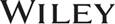 The data contained in these files are protected by copyright. This manual is furnished under licence and may be used only in accordance with the terms of such licence.The material provided herein may not be downloaded, reproduced, stored in a retrieval system, modified, made available on a network, used to create derivative works, or transmitted in any form or by any means, electronic, mechanical, photocopying, recording, scanning, or otherwise without the prior written permission of John Wiley & Sons Canada, Ltd.ItemSOLODItemSOLODItemSOLODItemSOLODItemSOLODTrue-False StatementsTrue-False StatementsTrue-False StatementsTrue-False StatementsTrue-False StatementsTrue-False StatementsTrue-False StatementsTrue-False StatementsTrue-False StatementsTrue-False StatementsTrue-False StatementsTrue-False StatementsTrue-False StatementsTrue-False StatementsTrue-False Statements1.1E16.2E31.2E46.3M61.3E2.1E17.2E32.2M47.3M62.3E3.1E18.2M33.2M48.3M63.3E4.1E19.2E34.2M49.3M64.3M5.1E20.2M35.2E50.3M65.3M6.1E21.2M36.2E51.3E66.3E7.1M22.2E37.2M52.3E67.3E8.1M23.2M38.2M53.3E68.3E9.1M24.2M39.2M54.3M69.3M10.1M25.2E40.3E55.3M70.3M11.1M26.2M41.3E56.3E71.3H12.1M27.2M42.3M57.3M72.3M13.1M28.2M43.3E58.3M73.3E14.1M29.2E44.3M59.3E74.3M15.1M30.2M45.3M60.3M75.3EMultiple Choice QuestionsMultiple Choice QuestionsMultiple Choice QuestionsMultiple Choice QuestionsMultiple Choice QuestionsMultiple Choice QuestionsMultiple Choice QuestionsMultiple Choice QuestionsMultiple Choice QuestionsMultiple Choice QuestionsMultiple Choice QuestionsMultiple Choice QuestionsMultiple Choice QuestionsMultiple Choice QuestionsMultiple Choice Questions76.1E91.1M106.2E121.2E136.3E77.1M92.1M107.2E122.2H137.3E78.1E93.1M108.2M123.2H138.3M79.1E94.1H109.2E124.2M139.3H80.1M95.1M110.2M125.2M140.3E81.1E96.1M111.2E126.2M141.3E82.1M97.1E112.2M127.2H142.3E83.1E98.1H113.2M128.2M143.3E84.1E99.1M114.2E129.2M144.3E85.1E100.1M115.2E130.3E145.3M86.1E101.2E116.2M131.3E146.3E87.1E102.2M117.2M132.3M147.3H88.1M103.2M118.2M133.3M148.3E89.1M104.2E119.2E134.3M149.3E90.1M105.2E120.2M135.3E150.3EExercisesExercisesExercisesExercisesExercisesExercisesExercisesExercisesExercisesExercisesExercisesExercisesExercisesExercisesExercises151.1M155.1,2M159.2E163.2M167.3M152.1E156.1,2M160.2M164.2E168.3E153.1E157.2H161.2E165.2E154.1E158.2H162.2H166.3EMatchingMatchingMatchingMatchingMatchingMatchingMatchingMatchingMatchingMatchingMatchingMatchingMatchingMatchingMatching169.1–3Short-Answer EssayShort-Answer EssayShort-Answer EssayShort-Answer EssayShort-Answer EssayShort-Answer EssayShort-Answer EssayShort-Answer EssayShort-Answer EssayShort-Answer EssayShort-Answer EssayShort-Answer EssayShort-Answer EssayShort-Answer EssayShort-Answer Essay170.1,2E172.3E174.3E171.2M173.3EItemTypeItemTypeItemTypeItemTypeItemTypeItemTypeItemTypeStudy Objective 1Study Objective 1Study Objective 1Study Objective 1Study Objective 1Study Objective 1Study Objective 1Study Objective 1Study Objective 1Study Objective 1Study Objective 1Study Objective 1Study Objective 1Study Objective 11.TF8.TF15.TF82.MC89.MC96.MC153.Ex2.TF9.TF76.MC83.MC90.MC97.MC154.Ex3.TF10.TF77.MC84.MC91.MC98.MC155.Ex4.TF11.TF78.MC85.MC92.MC99.MC156.Ex5.TF12.TF79.MC86.MC93.MC100.MC169.Ma6.TF13.TF80.MC87.MC94.MC151.Ex170.SAE7.TF14.TF81.MC88.MC95.MC152.ExStudy Objective 2Study Objective 2Study Objective 2Study Objective 2Study Objective 2Study Objective 2Study Objective 2Study Objective 2Study Objective 2Study Objective 2Study Objective 2Study Objective 2Study Objective 2Study Objective 216.TF26.TF36.TF107.MC117.MC127.MC162.Ex17.TF27.TF37.TF108.MC118.MC128.MC163.Ex18.TF28.TF38.TF109.MC119.MC129.MC164.Ex19.TF29.TF39.TF110.MC120.MC155.Ex165.Ex20.TF30.TF101.MC111.MC121.MC156.Ex169.Ma21.TF31.TF102.MC112.MC122.MC157.Ex170.SAE22.TF32.TF103.MC113.MC123.MC158.Ex171.SAE23.TF34.TF104.MC114.MC124.MC159.Ex24.TF34.TF105.MC115.MC125.MC160.Ex25.TF35.TF106.MC116.MC126.MC161.ExStudy Objective 3Study Objective 3Study Objective 3Study Objective 3Study Objective 3Study Objective 3Study Objective 3Study Objective 3Study Objective 3Study Objective 3Study Objective 3Study Objective 3Study Objective 3Study Objective 340.TF51.TF62.TF73.TF138.MC149.MC41.TF52.TF63.TF74.TF139.MC150.MC42.TF53.TF64.TF75.TF140.MC166.Ex43.TF54.TF65.TF130.MC141.MC167.Ex44.TF55.TF66.TF131.MC142.MC168.Ex45.TF56.TF67.TF132.MC143.MC169.Ma46.TF57.TF68.TF133.MC144.MC172.SAE47.TF58.TF69.TF134.MC145.MC173.SAE48.TF59.TF70.TF135.MC146.MC174.SAE49.TF60.TF71.TF136.MC147.MC50.TF61.TF72.TF137.MC148.MCItemAns.ItemAns.ItemAns.ItemAns.ItemAns.ItemAns.1.T14.F27.T40.T53.F66.F2.F15.T28.F41.T54.T67.T3.F16.F29.F42.T55.T68.F4.T17.T30.F43.T56.T69.T5.T18.F31.T44.F57.F70.F6.T19.T32.F45.F58.F71.T7.F20.T33.F46.T59.T72.T8.F21.T34.T47.T60.F73.T9.T22.F35.F48.T61.T74.T10.F23.F36.T49.F62.F75.T11.F24.T37.F50.F63.T12.F25.F38.T51.T64.T13.F26.F39.T52.T65.FHONEST RON'S FURNITURE OUTLET LTD.HONEST RON'S FURNITURE OUTLET LTD.HONEST RON'S FURNITURE OUTLET LTD.HONEST RON'S FURNITURE OUTLET LTD.HONEST RON'S FURNITURE OUTLET LTD.HONEST RON'S FURNITURE OUTLET LTD.Statement of Financial PositionStatement of Financial PositionStatement of Financial PositionStatement of Financial PositionStatement of Financial PositionStatement of Financial PositionDecember 31, 2015December 31, 2015December 31, 2015December 31, 2015December 31, 2015December 31, 2015––––––––––––––––––––––––––––––––––––––––––––––––––––––––––––––––––––––––––––––––––––––––––––––––––––––––––––––––––––––––––––––––––––––––––––––––––––––––––––––––––––––––––––––––––––––––––––––––––––––––––––––––––––––––––––––––––––––––––––––––––––––––––––––––––––––––––––––––––––––––––––––––––––––––––––––––––––––––––––––––––––––––––––––––––––––––––––––––––––––––––––––––––––––––––––––––––––––––––––––––––––––––––––––––––––––––––––––––––––––––––––––––––––––––––––––––––––––––––––––––––––––––––––––––––––––––––––––––––––––––––––––––––––––––––––––––––––––––––––––––––––––––––––––––Cash$    5,000Accounts payable$  30,000Accounts receivable 20,000Salaries payable10,000Supplies1,000Mortgage payable  130,000Inventory170,000	Total liabilities$170,000Land100,000Shareholders’ equityBuilding$100,000Common shares$140,000Less: Accum. depreciation    20,00080,000Retained earnings    96,000Trademark$  40,000Total shareholders' equity  236,000Less:Accum. amortization    10,000    30,000Total assets$406,000 Total liabilities and shareholders' equity$406,000ItemAns.ItemAns.ItemAns.ItemAns.ItemAns.ItemAns.76.c89.c102.d115.a128.c141.a77.d90.c103.a116.b129.a142.d78.d91.b104.b117.b130.c143.b79.a92.d105.c118.d131.b144.d80.b93.c106.a119.c132.c145.b81.b94.d107.c120.d133.c146.b82.c95.a108.b121.d134.a147.b83.d96.b109.b122.d135.b148.d84.a97.a110.c123.b136.d149.c85.d98.b111.c124.b137.c150.a86.b99.c112.b125.b138.b87.b100.d113.b126.c139.a88.c101.c114.c127.d140.cCashInventoryTrading InvestmentsBuildingAccounts payable TrademarksEquipmentPrepaid InsuranceLong term debtUnearned RevenueMortgage PayableAccounts ReceivableAccumulated Depreciation- BuildingLandNotes Receivable (due in 24 months)CashCAInventoryCATrading InvestmentsCABuildingNCAAccounts payable CLTrademarksNCAEquipmentNCAPrepaid InsuranceCALong term debtNCLUnearned RevenueCLMortgage PayableNCLAccounts ReceivableCAAccumulated Depreciation- BuildingNCALandNCANotes Receivable (due in 24 months)NCA